Список задач для подготовки к поступлению в магистратуру по направлению подготовки 38.04.01 «Экономика»Создаётся некоторый денежный фонд. Средства в фонд поступают в виде постоянной годовой ренты пренумерандо в течение 5 лет. Размер разового платежа 1 млн руб. На поступившие взносы ежеквартально начисляются проценты по ставке 10% годовых. Платежи выплачиваются ежеквартально. Определить величину фонда на конец срока.Собственные средства предприятия составляют 34 886 883 руб., заемные средства 8 889 508 руб., валюта баланса 43 776 391 руб., краткосрочные обязательства 3 095 938 руб., внеоборотные активы 26 971 216 руб. Определите коэффициент автономии и сделайте выводы.Исходные данные представлены в таблице. Определить ценовой и натуральный операционный леверидж.На начало месяца в организации остаток краски на складе составил 150 кг, средняя стоимость составляет 60 рублей за 1кг. В течение месяца поступила краска:02.02.19г – 60 кг по цене 65 рублей за 1кг;16.02.19г – 500 кг по цене 57 рубля за 1кг;27.02.19г —  100 кг по цене 62 рублей за 1кг.В течение месяца израсходовано 350 кг краски. Определить стоимость списанной краски методом средней себестоимостиГодовая рента постнумерандо характеризуется параметрами: размер разового платежа R=5 млн руб., срок финансовой ренты n=5 лет. Определить современную стоимость постоянной ренты постнумерандо при начислении непрерывных процентов, сила роста равна 15%.Какой необходим срок для накопления 10 млн руб. при условии, что каждые два месяца вносится 100 тыс. руб., а на накопления начисляются проценты по ставке 20% годовых?Рассчитайте величину дивидендов на одну обыкновенную акцию предприятия, если из всех 12 000 акций привилегированные составили  20% , а дивидендный фонд по обыкновенным акциям – 168 000 руб.План продаж и распределение затрат для отдельного продукта представлены в таблице. Определить запас финансовой прочности.Господин Н решил сформировать личный пенсионный фонд путем откладывания в конце каждого года из оставшихся 10 лет трудовой деятельности по 50 тыс. руб. на банковский счет по ставке 10% годовых. Сколько средств будет на его счету через 10 лет?Определить, на сколько процентов увеличится прибыль, если предприятие увеличит выручку от продаж на 10%. Имеются следующие данные: выручка от продаж – 500 тыс. руб, маржинальный доход – 250 тыс. руб, постоянные затраты – 100 тыс. руб.План продаж и распределение затрат для отдельного продукта представлены в таблице. Определить, сколько единиц продукции нужно продать, чтобы достигнуть уровня безубыточности?ООО «Альфа» занимается розничной торговлей, режим работы с 9-00 до 21-00, выходной - воскресенье. Денежная выручка за октябрь 1200000 рублей, за ноябрь 1250000 рублей, за декабрь 1350000 рублей. Выручка сдается в банк на следующий день в 12 часов. Определить лимит кассы.Рассчитайте доходность кредитной сделки, если размер кредита 1,5 млн. руб. Кредит на шесть месяцев с погашением процентов единовременно в конце срока. По условиям кредитного договора ставка простых процентов в первом месяце пользования кредитом составила 12% годовых, а в каждом последующем месяце с учетом ожидаемой инфляции увеличивается на 0,1 процентный пункт.План продаж и распределение затрат для отдельного продукта представлены в таблице. Определить вклад на покрытие единицы продукции, а также, сколько единиц продукции нужно продать, чтобы получить прибыль 4000 руб.?Компания рассматривает альтернативные инвестиционные проекты, каждый из которых обладает позитивной чистой приведенной стоимостью. Проекты были сопоставлены по чистой приведенной стоимости (NPV) и внутренней норме рентабельности (IRR). Результат показан ниже:Объясните потенциальные причины, по которым возможно возникновение конфликта между оценками по NPV и IRR.На основе данных о фактических затратах на электроэнергию (см. таблицу) определить постоянные и переменные издержки предприятия графическим (статистическим) методом.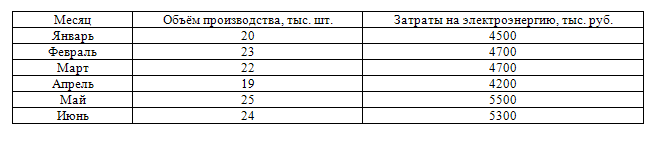 По приведенным ниже данным определите порог рентабельности реализации продукции: реализация 2000 руб., постоянные затраты – 800 руб., переменные – 1000 рубПлан продаж и распределение затрат для отдельного продукта представлены в таблице. Определить вклад на покрытие единицы продукции, а также сумму прибыли при увеличении объёма продаж на 10%.16 января 2020 г. Банк выдал суду в 400 тыс. рублей до 14 ноября 2020г. включительно под 12% годовых. Определите размер процентных денег с использованием точного процента с точным числом дней ссуды.Предприятие располагает собственным капиталом в размере 100 млн. руб. и планирует увеличить объём продаж за счёт инвестиционного проекта, реализация которого потребует привлечения заёмных средств. Экономическая рентабельность активов составляет 20%. Минимальная процентная ставка за кредит – 10%. При достижении суммы заёмных средств, равной собственному капиталу, премия за кредитный риск составляет 0,5% и растёт на 3,5% за каждые 50 млн. руб. роста заёмных средств. Ставка налога на прибыль 24%. Требуется установить оптимальную структуру капитала, т.е. определить, при какой структуре капитала достигается наибольшее значение чистой рентабельности собственного капитала.Продукция1-й год1-й год2-й год2-й год3-й год3-й годПродукциятыс. ед.тыс. руб.тыс. ед.тыс. руб.тыс. ед.тыс. руб.А62,110111276,085400127,556852Б89,79949886,113715827,225465В401,2337218418,2424412434,7509895Показательтыс. руб.% к выручкетыс. руб.% к выручкетыс. руб.% к выручкеВыручка от продаж537828100,0646970100,0592212100,0Переменные затраты26862049,938212959,138913065,7Валовая прибыль26920850,126484140,920308234,3Постоянные затраты124938-77541-84815-Прибыль от продаж144270-187300-118267-ПоказателиКоличество продукции, ед.На единицу продукции, руб.Итого, тыс. руб.Продажи100002500Переменные затраты100001500Постоянные затраты7000Суммарные затратыПрибыль10000300ПоказателиКоличество продукции, ед.На единицу продукции, руб.Итого, тыс. руб.Продажи100002500Переменные затраты100001500Постоянные затраты7000Суммарные затратыПрибыль10000300ПоказателиКоличество продукции, ед.На единицу продукции, руб.Итого, тыс. руб.Продажи100002500Переменные затраты100001500Постоянные затраты7000Суммарные затратыПрибыль10000300Проект АПроект БNPV1-ый2-ойIRR2-ой1-ыйПоказателиКоличество продукции, ед.На единицу продукции, руб.Итого, тыс. руб.Продажи100002500Переменные затраты100001500Постоянные затраты7000Суммарные затратыПрибыль10000300